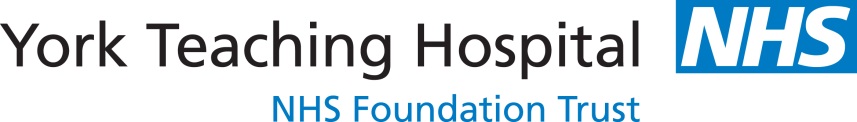 Previous Employment/Referee DetailsIn order to meet the minimum requirement for NHS Employment Check Standards with regard to Employment history and reference checks employers must check at least three years previous employment and/or training (this may include medical school if necessary). Ideally a period should be checked which covers two separate employers, one of which should be your current or most recent employer. If you have been with one employer for five years or more, one reference may be sufficient. I would therefore be grateful if you could record the details of your previous employers covering at least 3 years previous employment.Referee 1Name:      Job Title:      Contact details (address, e-mail & tel):      Dates of employment:-From       To      Post held:      Referee 2Name:      Job Title:      Contact details (address, e-mail & tel):      Dates of employment:-From       To      Post held:      Referee 3Name:      Job Title:      Contact details (address, e-mail & tel):      Dates of employment:-From       To      Post held:      Referee 4Name:      Job Title:      Contact details (address, e-mail & tel):      Dates of employment:-From       To      Post held:      Referee 5Name:      Job Title:      Contact details (address, e-mail & tel):      Dates of employment:-From       To      Post held:      Referee 6Name:      Job Title:      Contact details (address, e-mail & tel):      Dates of employment:-From       To      Post held:      Referee 7Name:      Job Title:      Contact details (address, e-mail & tel):      Dates of employment:-From       To      Post held:      Referee 8Name:      Job Title:      Contact details (address, e-mail & tel):      Dates of employment:-From       To      Post held:      